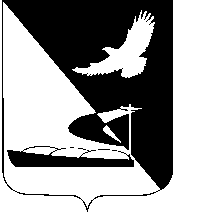 АДМИНИСТРАЦИЯ МУНИЦИПАЛЬНОГО ОБРАЗОВАНИЯ«АХТУБИНСКИЙ РАЙОН»ПОСТАНОВЛЕНИЕ16.09.2016          						                                         № 416О внесении изменений в состав рабочей группы по выявлению недоимки арендной платы за имущество и земельные участки МО «Ахтубинский район», утвержденный постановлением администрации МО «Ахтубинский район» от 27.05.2015 № 697 	В целях исполнения Земельного кодекса Российской Федерации, администрация МО «Ахтубинский район»	ПОСТАНОВЛЯЕТ:	1. Внести следующие изменения в состав рабочей группы по выявлению недоимки арендной  платы за имущество и земельные участки  МО «Ахтубинский район», утвержденный постановлением администрации МО «Ахтубинский район» от 27.05.2015 № 697:	1.1. Слова «Генрихсон А.Н. - главный специалист комитета имущественных и земельных отношений администрации МО «Ахтубинский район»» заменить словами «Иванова О.А. - ведущий инспектор комитета имущественных и земельных отношений администрации МО «Ахтубинский район».	1.2. Слова «Иванова О.А. - ведущий инспектор комитета имущественных и земельных отношений администрации МО «Ахтубинский район»» заменить словами «Самсонова Е.Т. - ведущий специалист комитета имущественных и земельных отношений администрации МО «Ахтубинский район».	2. Отделу информатизации и компьютерного обслуживания администрации МО «Ахтубинский район» (Короткий В.В.) обеспечить размещение настоящего постановления в сети Интернет на официальном сайте администрации МО «Ахтубинский район» в разделе «Документы» подразделе «Документы Администрации» подразделе «Официальные документы».	3. Отделу контроля и обработки информации администрации                      МО «Ахтубинский район» (Свиридова Л.В.) представить информацию в газету «Ахтубинская правда» о размещении настоящего постановления в сети Интернет на официальном сайте администрации МО «Ахтубинский район» в разделе «Документы» подразделе «Документы Администрации» подразделе «Официальные документы».Глава муниципального образования                                                В.А. Ведищев                                                                                